	OEA/Ser.W	CIDI/INF.435/21	23 junho 2021	Original: espanholNOTA DA MISSÃO PERMANENTE DO PARAGUAI, MEDIANTE A QUAL SOLICITA A CONSIDERAÇÃO DO PROJETO PRELIMINAR DE AGENDA DO VIGÉSIMO QUINTO CONGRESSO INTERAMERICANO DE MINISTROS E ALTAS AUTORIDADES DE TURISMO NA REUNIÃO ORDINÁRIA DO CIDI PROGRAMADA PARA 29 DE JUNHO DE 2021No. 621  -21/MPP/OEARef.: Inclusão Agenda TurismoA Missão Permanente do Paraguai junto à Organização dos Estados Americanos (OEA) cumprimenta atenciosamente a Presidência do Conselho Interamericano de Desenvolvimento Integral (CIDI), por ocasião de fazer referência à próxima reunião do CIDI, a realizar-se em 29 de junho de 2021.Nesse sentido, a Missão do Paraguai solicita gentilmente a inclusão na ordem do dia do tratamento do tema “Projeto de agenda do Vigésimo Quinto Congresso Interamericano de Ministros e Altas Autoridades de Turismo da Organização dos Estados Americanos”.A Missão Permanente do Paraguai junto à Organização dos Estados Americanos (OEA) aproveita a oportunidade para renovar à Presidência do Conselho Interamericano de Desenvolvimento Integral (CIDI) os protestos da sua mais alta e distinta consideração.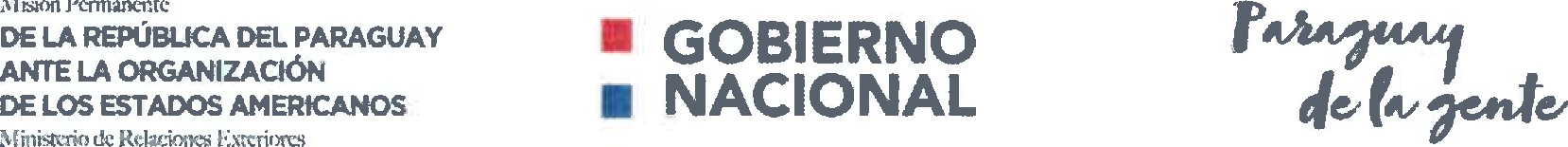 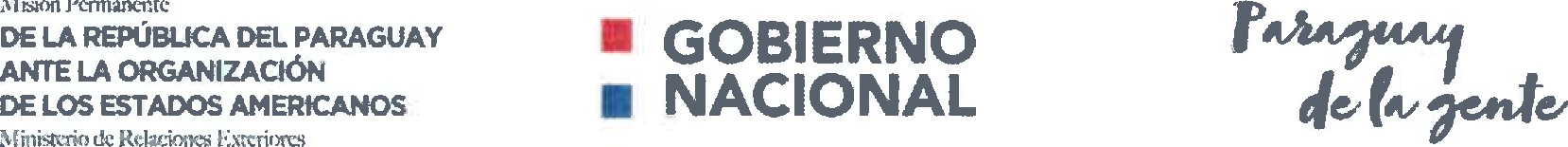 Washington, D.C.18 de junho de 2021Presidência do Conselho Interamericano de Desenvolvimento Integral (CIDI) Washington D.C.RMV/KV2022 Connecticut Ave NW Washington DC+ 1(202) 232-8020Link da nota original: http://scm.oas.org/pdfs/2021/MPP621TURISMO25.pdfPROJETO PRELIMINAR DE AGENDA VIGÉSIMO QUINTO CONGRESSO INTERAMERICANO DE MINISTROS E ALTAS AUTORIDADES DE TURISMO6 de outubro de 2021“RUMO À RECONSTRUÇÃO E REATIVAÇÃO DO TURISMO PÓS-COVID-19”(Proposta apresentada pelo Paraguai)Estratégias para mitigar os efeitos negativos da covid-19 no turismoO turismo pós-covid-19Eleição das Autoridades da Comissão Interamericana de Turismo (CITUR)Estabelecimento da sede do Vigésimo Sexto Congresso Interamericano de Ministros e Altas Autoridades de TurismoConsideração e aprovação do projeto de declaração Outros assuntos